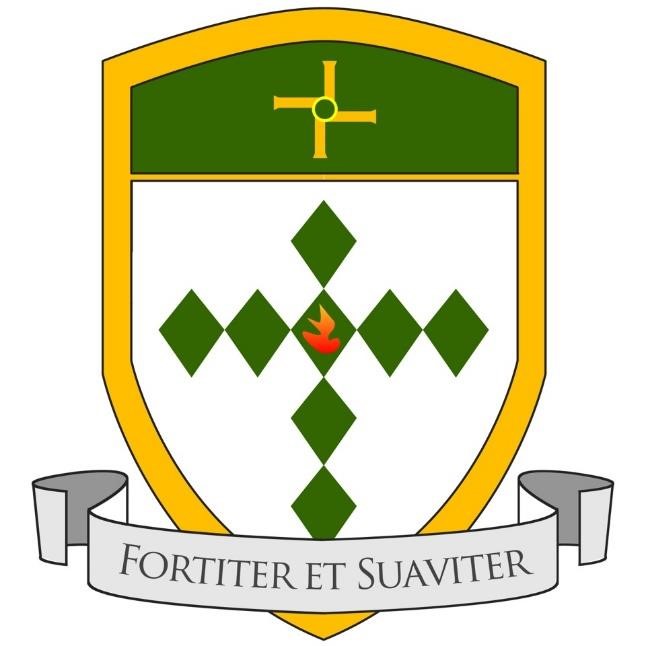 St Brigid’s School Behaviour:  Rewards  and  Sanctions Policy Rationale  At St Brigid’s school our core principle of “To inspire and be inspired through “Respect, Love, Faith, Truth, and Excellence” underpins everything that we do. This applies to how we treat each other and how we interact to make our school an orderly and calm environment in which to learn, teach and work.  Aims  To create an environment which encourages and reinforces good behaviour.  To define acceptable standards of behaviour.  To encourage consistency of response to both positive and negative behaviour.  To promote self-esteem, self-discipline and positive relationships.  To ensure that the school's expectations and strategies are widely known and understood.  To encourage the involvement of both home and school in the implementation of this policy.  STANDARDS OF BEHAVIOUR  As a school community we measure academic achievement in terms of progress and development over time towards set goals; in addition to this, we also measure standards of behaviour in terms of the pupil developing the ability to conform to our expectations. Our pupils bring to school a variety of behaviour patterns based on differences in home values, attitudes and parenting skills. At school we must work towards standards of behaviour based on our core principles of respect love, faith, truth, and excellence. Acceptable behaviour is everyone’s responsibility.    School Ethos  All adults encountered at school have a responsibility to model high standards of behaviour, both in their dealings with the pupils and with each other, as their decorum has an important influence on our pupils. As adults we should aim to:  create a positive climate with realistic expectations;  emphasise the importance of being valued as an individual within the group;  promote (through example) honesty and courtesy;  provide a caring and effective learning environment; encourage relationships based on kindness, respect and understanding of the needs of others; ensure fair treatment for all regardless of age, gender, race, ability and disability;  show appreciation of the efforts and contribution of all.  Curriculum and Learning  We believe that by through offering a broad and balanced curriculum, we provide an effective learning environment that contributes to good behaviour. Thorough planning for the needs of individual pupils combined with active involvement in their own learning with structured feed- back, all help to avoid poor behaviour. It follows that lessons should have clear objectives, understood by all pupils and differentiated to meet the learning needs of different abilities. Both marking and record keeping can be used as a supportive activity, providing feed-back to pupils on their progress and achievements, and as a signal that their efforts are valued and that progress matters.  Classroom Management  Classroom management and teaching methods have an important influence on behaviour. The classroom environment gives clear messages to the pupils about the extent to which they and their efforts are valued. Classrooms should be organised to develop independence and personal initiative. Furniture should, if possible, be arranged to provide an environment conducive to on-task behaviour. Materials and resources should, if possible, be arranged to aid accessibility and reduce uncertainty and disruption. Overall the classroom should provide a welcoming environment. Teaching methods should encourage enthusiasm and active participation for all. Lessons should aim to develop the skills, knowledge and understanding which will enable the children to work and develop in cooperation with others. Praise should be used to encourage good behaviour as well as good work.  Rules and Procedures  Rules and procedures should be concise and thus, make clear to the pupil how they can achieve acceptable standards of behaviour.  Working with Governors/Parents/Teachers/Support Staff and Pupils, St.Brigid’s has designed our P.R.I.D.E. approach to good behaviour using the Pivotal Behaviour System as a guide.  The school’s behaviour system is monitored using SiMs - Behaviour Management. Therefore, each and every pupil at St.Brigid’s should follow the PRIDE approach: Prepared for lesson – line up, stand behind chairs and ready Respect for self and others – keep hands and feet to yourself Instructions – listen and follow, stay on task Discipline – one respectful voice at a time Engagement – always do your best In the Lower School, we use ‘fewer words’ but keep apply the same basic Pivotal Behaviour approach with respect to P.R.I.D.E., these are: Be Ready Kind hands and feet Listen Use a quiet hand Always try your best Rewards  Our emphasis is on rewards from Foundation Phase to Key Stage 5 is to reinforce good behaviour, rather than on sanctions for poor behaviour. Praise, both informal and formal, should be given to individuals and groups. It is earned by the maintenance of good standards as well as by particularly noteworthy achievements. Rates of praise for ‘behaviour’ should be as high as for ‘work’.  All rewards given out will be recorded on SiMs – Behaviour Management and monitored by the AHTs. Therefore, all members of staff will reinforce both good behaviour and academic achievement through: Stickers and Star of the Week (Lower School) Verbal praise being given. House points being awarded. Postcards and certificates being awarded. Parents being informed about their son/daughter’s achievements. Pupils receiving an invitation to a rewards trip. Exceptional performance with respect to good behaviour or academic achievement, may lead to further recognition, such as: A Form Tutor An Assistant Head Teacher award   A Head Teacher award Sanctions  Although rewards are central to the encouragement of good behaviour, realistically there is a need for sanctions to register the disapproval of unacceptable behaviour and to protect the security and stability of the school community.  N.B. Details of the school’s Sanctions Process can be found in Appendix A. APPENDIX A Classroom Warnings and Consequences Behaviour Outside the Classroom (BOC) Staff Communication and Parental Partnership Detentions Behaviour Stage System  Behaviour Stage System – Action/Intervention/Possible Outcome table Use of Exclusion Examples of Behaviour 1. Classroom Warnings and Consequences If a pupil does not adhere to the P.R.I.D.E. principles, then there is a clear behaviour pyramid system in place for the classroom teacher to follow. A pupil who does not comply with the instructions given will automatically be escalated to the step. All of the following will be logged in real time using SiMs - Behaviour Management. First Incident within  	the classroom Polite Warning given Second Incident within the 	 classroom 	 Notice to Improve 	 (NTI) issued  Third Incident within the classroom 	 Behaviour 1  (B1) issued  (FP t o KS2) The pupil receives a 5 minutes off their next break time  and 5 minutes off Golden Time. 	 (KS3 to KS 	5) The pupil is sent on internal referral (with accessible work  provided by their class teacher) and receives a  	 10 minute detention with their class teacher at  break/lunchtime. 	 Fourth Incident 	  Escalated Behaviour 2 	 (B2) issued  Pupils sent to SLT for the remainder of the lesson and possibly longer  depending on the nature of the infringement.  	Two half-hour lunchtime B2 SLT detentions are set by the Assistant Head teacher responsible  	and the learner’s parents/carers contacted 	 by their form tutor.  Further Disruptions (following B2 Referral) Referral to member of SLT for further investigation Serious Incident (in or out of lesson)  Escalated Behaviour 3 (B3) issued –  Sent to SLT plus 1 additional full day internal isolation. External Exclusion from School Serious Incident (in or out of lesson) Escalated Behaviour 4 (B4) issued. 2. Behaviour Outside the classroom (BOC) All poor behaviour incidents are logged as a BOC on SiMs. This is to be monitored by both once a week by form tutors (during form tutor time). Any raised concerns should be passed on to the appropriate AHT. Behaviour is also an agenda item at the weekly SLT meeting.  3. Staff Communication and Parental Partnership  The majority of communication to parents/carers will be with respect to the monitoring and reporting of the pupil’s behaviour concerns through SiMs Behaviour Management. Included in this (but not exclusive) are parental phone calls for Internal SLT detentions and behaviour updates from the appropriate AHT.  4. Detentions If a pupil receives a detention then this is recorded on SiMs Behaviour Management. If a pupil does not successfully complete the detention (B1), this is noted on SiMs and the detention is re-arranged. If a pupil does not complete the detention following the second attempt, the teacher will inform the appropriate AHT and a half-hour lunchtime SLT detention will be issued.  If non-compliance with successfully completing detentions continues or a pupil does not attend a B2 detention, parents/carers will be contacted by a member of the appropriate AHT.  5. Behaviour Stage System The monitoring of pupil behaviour using SiMs Behaviour Management, may result in further intervention being employed. The accumulation of B1 to B4 are monitored. The patterns of these accumulations will be the trigger for progression within the Behaviour Stage System. It is important to note, that at each stage of this behaviour process, pupils are supported in order to enable them to improve their behaviour and thus, make the right choices. However, if a pattern of behavioural issues is identified that is not rectified through intervention then pupils will progress through the Behaviour Stage System. Stage 1 (S1) Concern at number of referrals. Parental contact with pupil placed on report with specific targets set by Form Tutor. This report will be monitored by the appropriate Form Tutor for a 2 week period. Concern at number of referrals to be raised by form tutor when a pupil reaches: NTI - 15 NTI incidents in a half term or 30 in total by May half term. B1 - 5 B1 incidents in a half term or 10 in total by May half term. B2 - 2 B2 incidents in a half term or 4 total by May half term. B3/4 - Immediate Stage 1 Stage 1 can also be reached for multiple infringements of the same type e.g. no homework / book / PE kit, when a pupil reaches: 10 infringements of the same type, e.g. no homework / book / PE kit in a half term or 20 total by May half term. Stage 2 (S2) Escalation of behaviour- monitoring of pupil escalated to Head of Year due to deteriorating pattern of behaviour. Pupil continues on report for a 4 week period. Parental contact each week by Head of Year, with a review meeting after the end of the 4 week period. Review of targets and interventions. Stage 3 (S3) – Behaviour Contract Persistent concerns over behaviour and failure to meet targets at S2, to be monitored by SLT. Pupil continues onto S3 report for a 6 week period. Referral to be made to appropriate agencies. Parental contact each week by SLT, with a review meeting after the end of the 6 week period. Review of targets and interventions.  Stage 4 (S4) – Five Strike Contract Serious concerns over continued challenging behaviour. Pupil continues on report for a 10 Week period. Parental contact weekly by SLT with a review meeting held on the 4th/8th and 10th week. The pupil will receive Individual Behaviour support and an Intervention Plan. 6. Behaviour Stage System – Action/Intervention/Possible Outcome table *Additional quantifiable detail with respect to possible outcomes: Stage 1 –  Improvement 0/2 NTI while on report.  Little progress 3/4 NTI while on report.  Continued concern 5+ NTI while on report. Stage 2 –  Improvement 0/4 NTI while on report. Little progress 5/8 NTI while on report.  Continued Concern 9+ NTI while on report. Stage 3 –  Improvement 0/6 NTI while on report.  Little progress 7/12 NTI while on report.  Continued Concern 13+ NTI while on report. 7. Use of Exclusion Exclusion is the means by which the Head Teacher and the Governing Body can withdraw the right of a pupil to attend the school, whether for a fixed period, or permanently on disciplinary grounds. A decision to exclude a pupil permanently is a serious one and should only be taken: In response to serious breaches of the school’s behaviour policy. If allowing the pupil to remain in school, would seriously harm the education or welfare of the pupil or others in the school. Exclusion is usually the final step in the process, once the pupil has progressed through all the stages and received 5 strikes on the final stage – S4. At 4 strikes the Head Teacher and the DCC Behaviour Support team will meet with the pupil and parents/carers and the option of an eight week managed transfer will be discussed. In exceptional circumstances, the Head Teacher may make the judgement to permanently exclude a pupil for a one-off offence. These offences may include: Serious violence against pupils or staff Sexual abuse or assault Using or threatened use of an offensive weapon. 8. Examples of Behaviour The following lists give examples of the types of behaviour which will lead to referrals being made. NB These lists are not exhaustive and are for reference only. NTI Answering back/poor attitude Mobile phone use without teacher permission Interfering with other pupil’s work Refusing to move – first time of asking Speaking inappropriately Distracting others Shouting out Swearing Ignoring/refusing to follow instructions Lack of appropriate school equipment Silly behaviour PE Kit infringements – if unwilling to participate Lack of effort Not in uniform – must be referred to Isolation Room Late to lesson with no valid reason B1 Consistent answering back/poor attitude Consistent interfering with other pupil’s work Refusing to move after 3 requests Speaking inappropriately on numerous occasions. Play fighting Consistently shouting out Swearing repeatedly Consistently ignoring/refusing to follow instructions Persistent silly behaviour Lack of continued effort throughout the lesson Late to lesson with no valid reason followed by disruption/rudeness Throwing objects B2 Abusive/insulting language towards staff/pupils Sexually inappropriate language/behaviour Vandalism Dangerous use of equipment Harassment Stealing PE kit infringements (3rd occasion) – refuses to participate Using inappropriate websites B3/B4 Actions which may endanger another pupil/member of staff Violent/threatening behaviour towards another pupil/member of staff Physical assault of a pupil/member of staff Sexually inappropriate behaviour towards another person This policy must be read in conjunction with: Safeguarding Policy Substance misuse Policy Anti-bullying Policy Appeals Policy Strategic Equality Plan Report authors LVC/PH Report status Updated Ratified by governors July 2020 Review date November 2021 Stage Action Intervention Possible Outcome * Stage 1 (S1) Concern at number of referrals. Parental contact with pupil placed on report with specific targets set by Form Tutor. This report will be monitored by the appropriate Form Tutor for a  2 week period. Referral considered to external agencies for assessment. Identification of possible triggers for poor behaviour. Report card monitored. Any other relevant interventions identified. Improvement – reduction in referrals, pupil is taken off report. Little progress – 1 week extension of S1. Continued concern – progresses to B2. Stage 2 (S2) Escalation of behaviour- monitoring of pupil escalated to Head of Year due to deteriorating pattern of behaviour. Pupil continues on report for a  4 week period. Parental contact each week by Head of Year, with a review meeting after the end of the 4 week period. Review of targets and interventions. Identification of possible triggers for poor behaviour and interventions put in place. Report card monitored daily. Personalised curriculum considered. Review of risk of progress to S3 Improvement – pupil moves back to S1. Little progress – 1 week extension of S2. Continued concern – progresses to B3 – Behaviour Contract. Stage 3 (S3) – Behaviour Contract Persistent concerns over behaviour and failure to meet targets at S2, to be monitored by SLT. Pupil continues onto S3 report for a 6 week period. Referral to be made to appropriate agencies including DCC Behaviour Support. Parental contact each week by SLT, with a review meeting after the end of the 6 week period. Review of targets and interventions.  Identification of possible triggers – Modifications made to timetable, if necessary. Pupil meets 1:1 with school based counsellor. Targeted behaviour interventions. Improvement – pupil moves back to S2. Little progress – 2 week extension of S3. Continued concern – progresses to B4 – Five strike contract. Stage 4 (S4) – Five Strike Contract Serious concerns over continued challenging behaviour. Pupil continues on report for a 10 Week period. Parental contact weekly by SLT with a review meeting held on the 4th/8th and 10th week. The pupil will receive Individual Behaviour support and an Intervention Plan. Increased individual and group intervention sessions.  Review individual intervention plan. Pupil meets 1:1 with school based counsellor. Personalised curriculum and possible reduced timetable. Improvement – pupil moves back to S3. Continued concern – pupil issued with strikes, as necessary. Interventions to continue in between each strike. 